ΣΥΛΛΟΓΟΣ ΕΚΠΑΙΔΕΥΤΙΚΩΝ Π. Ε.                    Μαρούσι  23 – 1 – 2022                                                                                                                     ΑΜΑΡΟΥΣΙΟΥ                                                   Αρ. Πρ.: 49Ταχ. Δ/νση: Μαραθωνοδρόμου 54                                            Τ. Κ. 15124 Μαρούσι                                                  Τηλ. & Fax : 210 8020697                                                                                         Πληροφ.: Δ. Πολυχρονιάδης (6945394406)     Email:syll2grafeio@gmail.com                                               Δικτυακός τόπος: http//: www.syllogosekpaideutikonpeamarousisou.gr                                                             ΠΡΟΣ: TΑ ΜΕΛΗ ΤΟΥ ΣΥΛΛΟΓΟΥ ΜΑΣ Κοινοποίηση: Διεύθυνση Π. Ε. Β΄ Αθήνας, Δ.Ο.Ε., Συλλόγους Εκπ/κών Π. Ε. της χώρας, Ενώσεις Γονέων των Δήμων Αμαρουσίου, Κηφισιάς, Λυκόβρυσης – Πεύκης, Πεντέλης – Μελισσίων, Δήμο Αμαρουσίου, Δήμος Κηφισιάς, Δήμος Λυκόβρυσης – Πεύκης, Δήμο Πεντέλης – Μελισσίων Θέμα: « Κανένας εκπαιδευτικός δεν υποχρεούται να παρέχει τηλεκπαίδευση από το σπίτι του. – Λέμε ΟΧΙ στην κοροϊδία και στις επικοινωνιακές τακτικές του ΥΠΑΙΘ και της κυβέρνησης». Συναδέλφισσες και συνάδελφοι,το Δ. Σ. του Συλλόγου Εκπ/κών Π. Ε. Αμαρουσίου, ενόψει της αναστολής λειτουργίας των σχολικών μονάδων λόγω της κακοκαιρίας που επικρατεί στη χώρα και μετά από ερωτήματα συναδέλφων, πληροφορεί τα μέλη του σωματείου μας ότι ΟΙ ΕΚΠΑΙΔΕΥΤΙΚΟΙ ΔΕΝ ΥΠΟΧΡΕΟΥΝΤΑΙ ΝΑ ΠΑΡΕΧΟΥΝ ΤΗΛΕΚΠΑΙΔΕΥΣΗ ΑΠΟ ΤΑ ΣΠΙΤΙΑ ΤΟΥΣ.ΣΕ ΠΕΡΙΠΤΩΣΗ ΠΟΥ ΚΛΕΙΣΟΥΝ ΤΑ ΣΧΟΛΕΙΑ ΚΑΙ ΠΡΟΤΑΘΕΙ ΑΠΟ ΤΗ  ΔΙΕΥΘΥΝΣΗ Π. Ε. Β΄ ΑΘΗΝΑΣ ΝΑ ΠΑΡΕΧΟΥΜΕ ΤΗΛΕΚΠΑΙΔΕΥΣΗ ΑΠΟ ΤΑ ΣΠΙΤΙΑ ΜΑΣ ΚΑΝΕΝΑΣ ΕΚΠΑΙΔΕΥΤΙΚΟΣ ΝΑ ΜΗ ΔΕΧΤΕΙ ΝΑ ΠΑΡΕΧΕΙ ΤΗΛΕΚΠΑΙΔΕΥΣΗ ΑΠΟ ΤΟ ΣΠΙΤΙ ΤΟΥ ΜΕ ΒΑΣΗ ΑΝΥΠΟΓΡΑΦΕΣ «ΕΝΤΟΛΕΣ» ΤΗΣ ΔΙΕΥΘΥΝΣΗΣ Π. Ε. Β΄ ΑΘΗΝΑΣ.ΤΗΛΕΚΠΑΙΔΕΥΣΗ ΠΑΡΕΧΕΤΑΙ ΜΟΝΟ ΑΠΟ ΤΙΣ ΣΧΟΛΙΚΕΣ ΜΟΝΑΔΕΣ ΚΑΙ ΜΕ ΤΗΝ ΠΡΟΫΠΟΘΕΣΗ ΝΑ ΕΧΟΥΝ ΟΙ ΕΚΠΑΙΔΕΥΤΙΚΟΙ ΑΝΕΤΗ ΚΑΙ ΑΣΦΑΛΗ ΠΡΟΣΒΑΣΗ ΣΕ ΑΥΤΕΣ ΤΙΣ ΗΜΕΡΕΣ ΠΟΥ ΘΑ ΠΑΡΑΜΕΙΝΟΥΝ ΚΛΕΙΣΤΕΣ ΓΙΑ ΤΙΣ/ΤΟΥΣ ΜΑΘΗΤΡΙΕΣ/ΜΑΘΗΤΕΣ. Επιτέλους ας σταματήσει η κοροϊδία και οι επικοινωνιακές τακτικές από την πλευρά του ΥΠΑΙΘ και της κυβέρνησης στην προσπάθειά τους να αποκρύψουν το γεγονός ότι έχουν αφήσει ανοχύρωτα τα σχολεία τόσο έναντι της πανδημίας του ιού covid 19 όσο και από άποψη τεχνολογικού εξοπλισμού και υποδομών.ΤΟ ΨΕΜΑ ΕΧΕΙ ΚΟΝΤΑ ΠΟΔΑΡΙΑ κα Κεραμέως!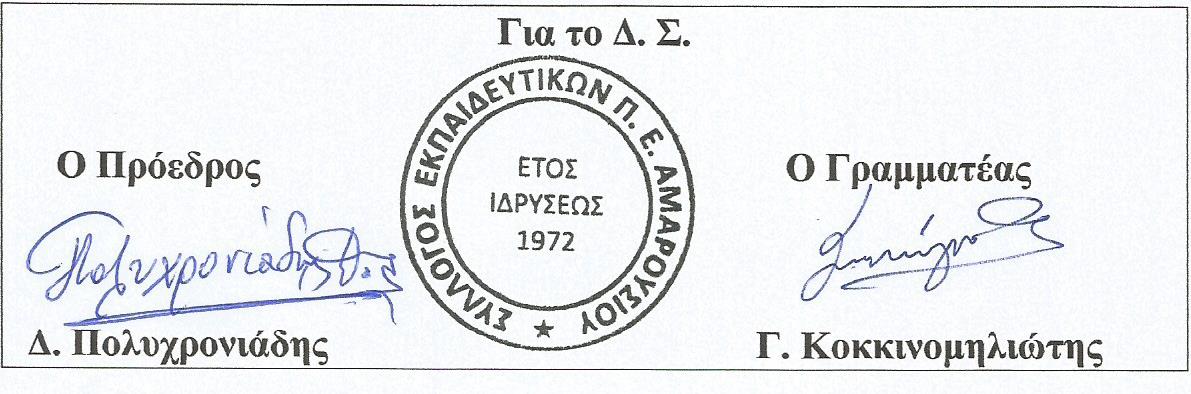 